.Intro : 16 counts - Sequence of dance : A A A B / A A A A B / A B B BPART A – 32 countsSec. A1:   SIDE, BEHIND, 1/4 TURN R, FORWARD, PIVOT 1/2 TURN R, 1/4 TURN R, BEHIND, SIDESec. A2:   1/4 TURN L FORWARD, RECOVER, 1/2 TURN R FORWARD SHUFFLE, FORWARD, RECOVER, 1/2 TURN L FORWARD SHUFFLE(03:00)Sec. A3:   FORWARD, RECOVER, COASTER, FORWARD, RECOVER, SAILOR 1/4 TURN LSec. A4:   ROCKING CHAIR, TOE STRUT(R&L)PART B – 32 countsSec. B1:   JUMP, TOGETHER, STEP(R&L), CROSS, CROSS, BACK, BESIDESec. B2:   FORWARD, PIVOT 1/2 TURN L, FORWARD SHUFFLE, OUT-OUT, IN-INSec. B3:   JUMP, TOGETHER, STEP(R&L), CROSS, CROSS, BACK, BESIDESec. B4:   FORWARD, PIVOT 1/2 TURN L, FORWARD SHUFFLE, OUT-OUT, IN-INStart again.Have Fun & Happy Dancing !Amy Yang: yang43999@gmail.comNina Chen : nina.teach.dance@gmail.comI Believe In Love (我相信愛情) (zh)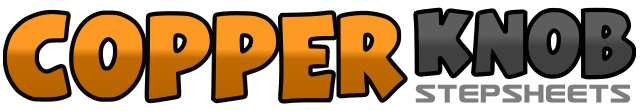 .......拍数:64墙数:2级数:Phrased Improver.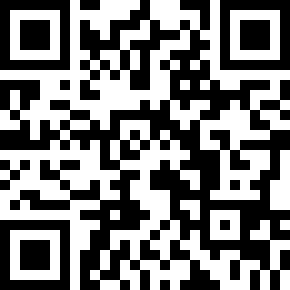 编舞者:Amy Yang (TW) & Nina Chen (TW) - 2018年02月Amy Yang (TW) & Nina Chen (TW) - 2018年02月Amy Yang (TW) & Nina Chen (TW) - 2018年02月Amy Yang (TW) & Nina Chen (TW) - 2018年02月Amy Yang (TW) & Nina Chen (TW) - 2018年02月.音乐:I Believe In Love by Malina Tanase Aand Radu SirbuI Believe In Love by Malina Tanase Aand Radu SirbuI Believe In Love by Malina Tanase Aand Radu SirbuI Believe In Love by Malina Tanase Aand Radu SirbuI Believe In Love by Malina Tanase Aand Radu Sirbu........1 - 4Step RF to R, Cross LF behind RF, 1/4 turn R step RF forward, Step forward LF (03:00)5 - 8Pivot 1/2 turn R step RF forward, 1/4 turn R step LF to L, Cross RF behind LF, Step LF to L1 - 4右足右踏,左足交叉右足後,右轉1/4右足前踏,左足前踏(03:00)5 - 8右軸轉1/2右足前踏,右轉1/4左足左踏,右足交叉左足後,左足左踏1-2,3&41/4 turn L step forward on RF, Recover onto LF, 1/2 turn R step forward on RF, Lock LF behind RF, Step RF forward(03:00)5-6,7&8Step LF forward, Recover onto RF, 1/2 turn L step forward on LF, Lock RF behind LF, Step LF forward(09:00)1-2,3&4左轉 1/4右足前踏,重心回左足,右轉 1/2右足前踏,左足鎖步於右足後,右足前踏5-6,7&8左足前踏,重心回右足,左轉 1/2左足前踏,右足鎖步於左足後,左足前踏(09:00)1-2,3&4Step RF forward, Recover onto LF, Step RF back, Step LF beside RF, Step RF forward5-6,7&8Step LF forward, Recover onto RF, Cross LF behind RF, 1/4 turn L step RF beside LF, Step LF forward (06:00)1-2,3&4右足前踏,重心回左足,右足後踏,左足併於右足旁,右足前踏5-6,7&8左足前踏,重心回右足,左足交叉右足後,左轉 1/4右足併於左足旁,左足前踏(06:00)1 - 4Step RF forward, Recover onto LF, Step RF back, Recover onto LF5 - 8Touch RF toe forward with hip bump, Step RF heel down, Touch LF toe forward with Hip, Step LF heel down1 - 4右足前踏,重心回左足,右足後踏,重心回左足5 - 8右足腳趾前點及推臀,右足腳腫踏下,左足腳趾前點及推臀,左足腳腫踏下1&2, 3&4Jump RF to R, Jump LF together RF, Step on RF, Jump LF to L, Jump RF together LF, Step on LF5 – 8Cross RF over LF, Cross LF over RF, Step RF back to center, Step LF beside RF1&2, 3&4右足右跳,左足跳併右足旁,右足踏,左足左跳,右足跳併左足旁,左足踏5 – 8右足交叉左足前,左足交叉右足前,右足後踏,左足併於右足旁1-2,3&4Step RF forward, Pivot 1/2 turn L step on LF, Step forward on RF, Lock LF behind RF, Step RF forward(12:00)5 - 8Step LF forward L diagonal, Step RF forward R diagonal, Step LF back to center, Touch RF together LF1-2,3&4右足前踏,左軸轉1/2左足踏,右足前踏,左足鎖步於右足後,右足前踏(12:00)5 - 8左足左斜前踏,右足右斜前踏,左足後踏,右足收點左足旁1&2, 3&4Jump RF to R, Jump LF together RF, Step on RF, Jump LF to L, Jump RF together LF, Step on LF5 – 8Cross RF over LF, Cross LF over RF, Step RF back to center, Step LF beside RF1&2, 3&4右足右跳,左足跳併右足旁,右足踏,左足左跳,右足跳併左足旁,左足踏5 – 8右足交叉左足前,左足交叉右足前,右足後踏,左足併於右足旁1-2,3&4Step RF forward, Pivot 1/2 turn L step on LF, Step forward on RF, Lock LF behind RF, Step RF forward(12:00)5 - 8Step LF forward L diagonal, Step RF forward R diagonal, Step LF back to center, Touch RF together LF1-2,3&4右足前踏,左軸轉1/2左足踏,右足前踏,左足鎖步於右足後,右足前踏(12:00)5 - 8左足左斜前踏,右足右斜前踏,左足後踏,右足收點左足旁